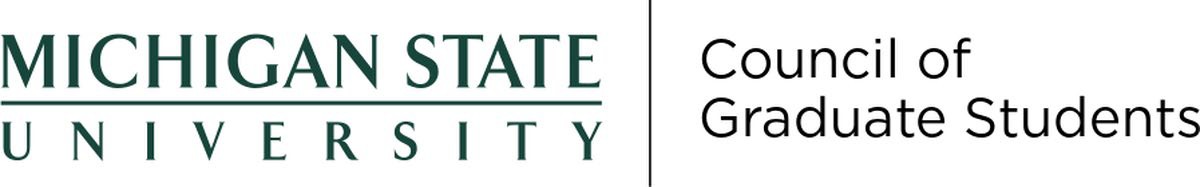 Report to the Steering Committee | April 4, 2023Actions Taken at Recent MeetingsMarch 15, 2023External Speakers: Dr. Teresa Woodruff (Interim President of Michigan State University) and representatives from the GSR and SRR Revision CommitteeRe-announcement of the credit/no credit option for graduate studentsResolutions passed to provide funds to the annual Juneteenth celebration, the Chavez-Huerta celebration, and a tax webinar for international students.COGS Election Results:President: Hannah JefferyVice President of Internal Affairs: Clara DevotaVice President of External Affairs: Harkirat KaurTreasurer: Miles RobertsRecording Secretary: Semiha Kevser BaliExecutive reportsTreasurer Roberts: Professional Development awards have reopened thanks to the generosity of the Graduate SchoolRecording Secretary Amaniampong: The Graduate Academic Conference will take place in the Kellogg Conference Center on Apr. 29thAnticipated Items at Upcoming MeetingsExternal speakers: Trustee Kelly Tebay, representative from Culinary Services, and the OmbudspersonWelcoming of the new COGS Executive BoardDiscussion about the re-opening of the MSU UnionResolution to include campus/Nassar survivors on OIE hiring groups and RVSM working groups?Report to the Steering Committee | April 4, 2023Updates on Outstanding ItemsItem 2021-08: Code of Professional StandardsWe are gathering data.Item 2223-14: Faculty Vacation PolicyThis is related to Item 2021-08. Still in the data gathering stage.2223-20: 9-Month and 12-Month Appointment System SupervisorsWe are working with administration to find the best way to address the issues.Item 2223-08: Course Fee Policy Change to Include Part Time EmployeesThis item needs a financial analysis, which is underway.Item 2223-27: Interim Faculty Conflicts of Interest PolicyWe are data gathering for this policy now.Item 2223-25: Proposed CHM DepartmentsThese were approved at the March 28, 2023 meeting.Item 2223-21: Faculty Sick Leave PolicyThis is related to item 2021-08. Still in the data gathering stage.Anticipated Items at Upcoming MeetingsReview of the FGO and faculty raise memo.Requested Support from the Steering Committee and/or the Office of Academic GovernanceWe need to add discussion of the faculty raise memo to the next faculty senate agenda.Report to the Steering Committee | April 4, 2023Actions Taken at Recent MeetingsMarch 20, 2023We approved 6 requests related to graduate programs. We also discussed additional ways to support graduate and professional students in response to the campus violence on February 13. Although we did not vote on a motion, we discussed the importance of supporting graduate and professional students given their responsibilities both as students and as university employees (as research assistants and teaching assistants).Updates on Outstanding ItemsItem 2021-11: Replacement of SIRSOn March 4, the UCGS affirmed the institution-level questions and also offered a few additional thoughts on the 8 questions.Item 2223-20: 9-Month and 12-Month Appointment System SupervisorsOur meeting in March was canceled and is currently being rescheduled.Item 2223-27: Interim Faculty Conflicts of Interest PolicyThe UCGS discussed this policy at our March 20 meeting. We have invited Dr. Gage and Dr. McCabe to attend our April 17 UCGS meeting to answer the committee's questions.Item 2223-25: College of Human Medicine DepartmentsThe UCGS discussed these departments at our March 20 meeting. We have invited Dean Sousa to attend our April 17 meeting to respond to the committee's questions.Anticipated Items at Upcoming MeetingsWe plan to discuss the draft Interim Faculty Conflicts of Interest Policy. We also plan to discuss the new departments in the College of Human Medicine.Report to the Steering Committee | April 4, 2023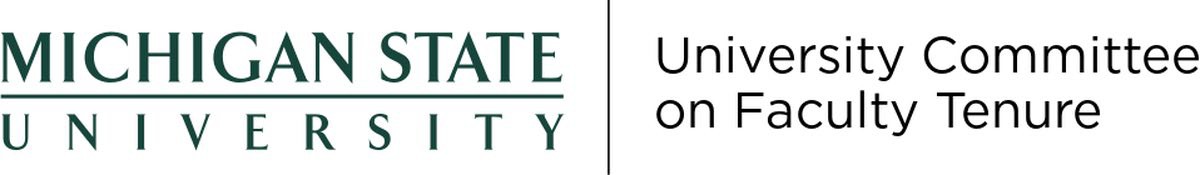 Actions Taken at Recent MeetingsThe University Committee on Faculty Tenure did not hold any meetings in March.Anticipated Items at Upcoming MeetingsDiscuss tenure clock requests.Report to the Steering Committee | April 4, 2023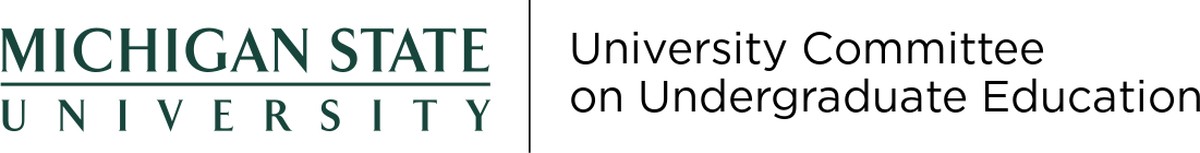 Actions Taken at Recent MeetingsMarch 16, 2023UCUE provided feedback to Interim Provost Jeitschko on guiding principles for interpretations of existing policies in view of the campus shooting and its aftermath.Updates on Outstanding ItemsItem 2223-10: Presence and Absence PoliciesNone to reportItem 2021-11: Replacement of SIRSThe committee is in the process of preparing 12 additional survey questions to serve as guidelines for Colleges.Item 2223-18: Course Equivalency for Study AbroadA first draft of proposed improvements to the existing process is being reviewed by the committee.Anticipated Items at Upcoming MeetingsUCUE anticipates a final report by the sub-committee on Presence, Absence, and Short Leaves. UCUE anticipates a final report by the sub-committee on Course Equivalency for Semester Abroad Experiences.